Сведения о доходах, расходах, об имуществе и обязанностях имущественного характера, представленные лицами, замещающими должности руководителей   учреждений, подведомственных МКУ Управлению образования Администрации Пошехонского МР за отчетный период с 01 января 2014 года по 31 декабря 2014 года.Фамилия, имя, отчестводолжностьОбщая сумма декларируемого годового дохода за 2014г. (руб.)Перечень объектов недвижимого имущества, принадлежащих на праве собственности или находящихся в пользованииПеречень объектов недвижимого имущества, принадлежащих на праве собственности или находящихся в пользованииПеречень объектов недвижимого имущества, принадлежащих на праве собственности или находящихся в пользованииПеречень транспортных средств, принадлежащих на праве собственности (вид, марка)Фамилия, имя, отчестводолжностьОбщая сумма декларируемого годового дохода за 2014г. (руб.)Вид объектов недвижимостиПлощадь (кв.м.)Страна расположенияПеречень транспортных средств, принадлежащих на праве собственности (вид, марка)Смирнова Елена МихайловнаДиректор МОУ СОШ № 1 г.Пошехонье577676----Супруг Смирнов Владимир ВикторовичЗАО «ЭСМ» Домодедово, рабочий450244Квартира(индивидуальная собственность)62,5РоссияАвтомобиль ФОРД «ФОКУС» Селезнева Ирина ЮрьевнаДиректор МОУ СОШ № 2 г.Пошехонье593841Жилой дом (долевая собственность 1/3)Квартира (индивидуальная собственность)Земельный участок (долевая собственность)Земельный участок (индивидуальная собственность)1740660001290Россия РоссияРоссия  Россия  Автомобиль ЛАДА  КАЛИНАСупруг Селезнев Владимир АлексеевичВладыченское сельпо, водитель142322 Жилой дом (долевая собственность 1/3)Земельный участок (долевая собственность)1766000РоссияРоссия Скобелева Любовь АлексеевнаДиректор МОУ Белосельской СОШ682569Земельный участок (индивидуальная собственность)Жилой дом (индивидуальная)2500069,1Россия Россия-Супруг Скобелев Иван ГригорьевичФилиал ОАО «МРСК Центра» - «Ярэнерго», рабочий344060----NIVA CHEVROLET 212300Кулакова Ирина Павловна Директор МОУ Колодинской СОШ675165Земельный участок (собственность 1/2)Жилой дом (собственность ½ доля)Квартира (собственность ½ доля)165169,2 42РоссияРоссия   Россия -Супруг Кулаков Николай ВладимировичМОУ Колодинская СОШ, учитель525276Земельный участок (собственность 1/2)Жилой дом (собственность ½ доля)Квартира (собственность ½ доля)165169,2 42РоссияРоссия   Россия Автомобиль LADA SAMARA 211440Хорошкова Маргарита ЛьвовнаДиректор МОУ Вощиковской ООШ им. А.И.Королева559709Квартира (индивидуальная собственность)30РоссияАвтомобиль ШЕВРОЛЕ COBALTСупруг Хорошков Владимир АлексеевичМОУ Вощиковская ООШ им.А.И.Королева, кочегар171675Земельный участок (индивидуальная собственность)Квартира (индивидуальная собственность)360055Россия Россия -Николаева Евгения ЕвгеньевнаДиректор МОУ Гаютинской СОШ540102Земельный участок (индивидуальная собственность)Квартира (долевая собственность ½)2218 58Россия  Россия -Супруг Николаев Владимир АлександровичМОУ Гаютинская СОШ, кочегар165043 Квартира (долевая собственность ½)58 Россия -Васильева Елена НиколаевнаДиректор МОУ Юдинской СОШ418530---Автомобиль LADA SAMARA ВАЗ 211440Супруг Васильев Владимир ИвановичГлава Администрации пригородного поселения639474Земельный участок (индивидуальная собственность)Земельный участок (индивидуальная собственность)2000 8000Россия Россия Автомобиль ЛАДА  ПРИОРА 201230 Луаз 969М Мототранспортное средство Сова-175Вострилов Николай ВалентиновичДиректор МОУ Ермаковской СОШ494713Жилой дом (долевая собственность ¼ доля)Земельный участок (индивидуальная собственность)Земельный участок (в пользовании)13524002000Россия Россия РоссияАвтомобиль CHEVRALET  AVEO 4d Супруга Вострилова Валентина НиколаевнаМОУ Ермаковская  СОШ, социальный педагог155789Жилой дом (долевая собственность ¼ доля)135Россия Соколова Татьяна АлексеевнаДиректор МОУ Покров-Рогульской СОШ544395Земельный участок (индивидуальная  собственность)Жилой дом (индивидуальная собственность)2300 49,2Россия  Россия -Травникова Елена ВикторовнаДиректор МОУ ЦПМСС «Надежда»382236Жилой дом (долевая собственность 1/2 доля )Квартира (долевая собственность  1/3)  Земельный участок (долевая собственность ½)3960,2935Россия Россия  Россия ВАЗ LADA 217130 PRIORAСупруг Травников Александр АнатольевичГКУ ЯО ОПС № 15176320Жилой дом (долевая собственность 1/2 доля )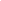 Земельный участок (долевая собственность ½)39 935Россия  Россия -Сын Травников Матвей АлександровичшкольникКвартира (долевая собственность 1/3)  60,2РоссияАндреева Татьяна НиколаевнаЗаведующий МДОУ д/с № 8 «Сказка»529669----Холманова Ольга ГеннадьевнаЗаведующий МБДОУ д/с № 1 «Матрешка»730221ВАЗ21099Штыхина Марина ВикторовнаЗаведующий МДБОУ ЦРР д/с №2 «Рябинка»418953Земельный участок (долевая собственность ½)Жилой дом (долевая собственность ½)Квартира (долевая собственность 2/3)Квартира (индивидуальная собственность)975 48,149,542,3Россия  Россия РоссияРоссия Chevrolet NIVAСупруг Штыхин Сергей ВикторовичМДБОУ ЦРР д/с №2 «Рябинка», рабочий по комплексному обслуживанию зданий и сооружений152576Квартира (долевая собственность 1/3)49,5Россия -Романова Наталия НиколаевнаДиректор МОУ ДОД «ДЮСШ г.Пошехонье»300899Земельный участок (долевая собственность 1/3)Жилой дом (долевая собственность 1/3)1200125,8 Россия  Россия Автомобиль Volkswagen TiguanСупруг Романов Алексей Николаевич ГКУ ЯО  «Пошехонское лесничество», участковый лесничий282659Земельный участок (долевая собственность 1/3)Земельный участок (индивидуальная собственность)Земельный участок (индивидуальная собственность)Жилой дом (долевая собственность 1/3)Жилой дом (индивидуальная собственность)12005801440125,827.6 Россия Россия Россия Россия Россия  Дочь Романова Юлия АлексеевнаОбучающаяся -Земельный участок (долевая собственность 1/3)Жилой дом (долевая собственность 1/3)1200125,8 Россия Россия -Мосулина Вера ЮрьевнаДиректор МОУ ДОД ЦДТ «Эдельвейс»521843Земельный участок (индивидуальная собственность)15000Россия-Супруг Мосулин Юрий АлександровичПошехонский районный отдел УФСС по Ярославской области, судебный пристав по ОУ ПДС 1524687Земельный участок (долевая собственность ½)Земельный участок (индивидуальная собственность)Земельный участок (индивидуальная собственность)Жилой дом (долевая собственность ½)Квартира (индивидуальная собственность)Квартира (индивидуальная собственность)49409500120041,859,243,2РоссияРоссияРоссияРоссияРоссияРоссияАвтомобиль AUDI-6VW-PASSATТрактор МТЗ - 82Бачурова Светлана АнатольевнаЗаведующий МДБОУ ЦРР д/с №7 «Улыбка» 602095Земельный участок (долевая собственность 1/2)Жилой дом (долевая собственность 1/2)64465,1Россия Россия -Супруг Бачуров Константин ФедоровичПошехонский отдел Управления Росреестра по Ярославской области342205Земельный участок (долевая собственность 1/2)Жилой дом (долевая собственность 1/2)64465,1Россия Россия Мотоцикл «Урал» Шантор Алла ЮрьевнаЗаведующий МДОУ д/с №3 «Ручеек» 403560Квартира (индивидуальная собственность)39Россия -Макарова Ольга ПрокофьевнаЗаведующий МДУ Яснополянским д/с542234Земельный участок (индивидуальная собственность)Земельный участок (индивидуальная собственность)Земельный участок (индивидуальная собственность)Квартира (долевая собственность 1/3)25009701300 67,3РоссияРоссияРоссияРоссияАвтомобиль CHEVROLET NIVA Супруг Макаров Николай ВасильевичМОУ СОШ № 1 г.Пошехонье, водитель145542Квартира (долевая собственность 1/3)Земельный участок (индивидуальная собственность)Земельный участок (индивидуальная собственность)67,312001500РоссияРоссияРоссияКудряшова Ольга АлексеевнаДиректор МБУ «ИОЦ»372005----Супруг Кудряшов Александр Военнослужащий 495000,00---Автомобиль PEHO FLUENCEСнегоход «Рысь – 500+» УС-44076ХС8178Моторная лодка «Воронеж» Р09-48ЯХДочь Кудряшова Анастасия АлександровнаОбучающаяся -----Дочь Кудряшова Анна АлександровнаОбучающаяся -----Торопова Татьяна АлександровнаДиректор МОУ Дубасовской нш-дс423504,87Земельный участок (индивидуальная собственность)1200--Супруг Торопов Андрей МихайловичКолхоз «Новая жизнь», механизатор 200545---ВАЗ 2121Козлова Ольга ВладимировнаДиректор МДОУ Владыченский ДС317669---Супруг Козлов Иван АлексеевичППЧ-40, водитель157228---ВАЗ 21099Сын Козлов Александр ИвановичОбучающийся----Дочь Козлова Анастасия ИвановнаОбучающаяся ----Серебряков Василий Николаевич Директор МОУ Пятницкой ООШ464632----Седжева  Марина ЮрьевнаДиректор МОУ Кременевской ООШ403317----Супруг Седжев Юрий ИвановичГУП «Ярдормост», слесарь 183157Земельный участок (индивидуальная собственность)5000Россия -